St. Broghan’s National School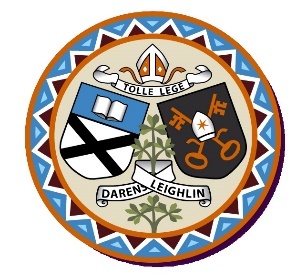 Annual Admission Notice Admission Policy and Application FormA copy of the school’s Admission Policy and the Application Form for Admission for the 2024/2025 school year is available as follows:To download at: 	https://stbroghansns.weebly.com/On request: By emailing stbroghans@gmail.com or writing to St. Broghan’s NS, Bracknagh, Rathangan, Co. Kildare R51E243Admissions to the 2024/2025 school yearAPPLICATION and DECISION DATES for ADMISSION	The following are the dates applicable for admission to Junior InfantsNote:	The school will consider and issue decisions on late applications in accordance with the school’s Admission Policy.* Failure to accept an offer within the prescribed period above may result in the offer being withdrawn.SPECIAL CLASS APPLICATION and DECISION DATES for ADMISSION	The following are the dates applicable for admission to the school’s Special Class which caters for children with Autism Spectrum Disorder.Number of Places being made Available in 2024/2025The school will commence accepting applications for admission 8th JanuaryThe school shall cease accepting applications for admission 31st  JanuaryThe date by which applicants will be notified of the decision on their application      21st FebruaryThe period within which applicants must confirm acceptance of an offer of admission 13th MarchThe school will commence accepting applications for admission to the special class 31st JanuaryThe school shall cease accepting applications for admission to the special class  2nd  MarchThe date by which applicants will be notified of the decision on their application for admission to the special class 9th MarchThe period within which applicants must confirm acceptance of an offer of admission 16th MarchThe number of places being made available in junior infants20The number of places being made available in the special class catering for children with ASD in the special class is6